Cercle d’Échecs de Nantes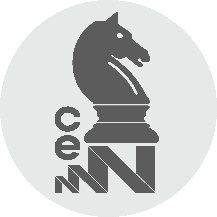 Association sportive membre de la Fédération Française d’ÉchecsTROPHÉE JEAN BIOUTOURNOI INDIVIDUEL INTERNE HOMOLOGUÉ FIDE 2021-2022Art. 	PréalableLe tournoi individuel interne du Cercle d’Échecs de Nantes, récompensé par le trophée Jean BIOU, est homologué auprès de la Fédération Française des Échecs pour le calcul de l’ELO FIDE. Le nouveau règlement de la FIDE limite à 1 mois la durée d’un tournoi homologué, ce tournoi sera découpé à raison d’une ronde par mois qui prendra en compte les résultats de la ronde précédente.La Présidente du Cercle d’Échecs de Nantes en est l’organisatrice. Il sera arbitré par Alain JOVELIN (A50565), arbitre AO2-FIDE. À ce titre, il est chargé par le Bureau du C.E.N. de recueillir les inscriptions dont il transmet la liste à la Présidente du Cercle.Art. 	Licences Le tournoi individuel interne est ouvert à toute joueuse et tout joueur titulaire d'une Licence A en cours de validité. Aucune caution ni frais d’inscription ne sont demandés à l’inscription.Art. 	Règles du jeu et appariementsLes règles du jeu sont celles de la FIDE et de la FFE en vigueur à la date de chaque ronde du tournoi. Les appariements se font au Système SUISSE sans protection de famille. Il pourra se faire en TOUTES RONDES si moins de 8 joueurs sont inscrits. En fonction des écarts ELO des participants inscrits à la première ronde, sur décision de l’arbitre et après accord avec l’organisatrice, l’appariement accéléré de Haley pourra être appliqué.Seront appariés à la 1ère ronde les joueuses et joueurs ayant fait contrôler leur licence le 1er jour de la compétition avant 14h00. Seront appariés en plus à la 2ème ronde, les joueuses et joueurs qui intègrent la compétition à condition que leur licence soit contrôlée dans la semaine qui précède cette ronde. Aucune nouvelle intégration ne sera admise après la 2ème ronde.Le Elo pris en compte pour les appariements de chaque ronde sera le dernier ELO connu.  La règle de notation des coups est applicable au cours de ce tournoi. Seules les feuilles de parties spécifiant le résultat et signées par les deux joueurs seront validées par l’Arbitre pour le résultat de la rencontre. Le non-respect de cet article entraîne un forfait ou un double forfait pour la rencontre.Art. 	Organisation du tournoi et règle de présenceLe tournoi se déroule en 7 rondes, en suivant le calendrier fixé par la Comité Directeur du Cercle.Chaque ronde du tournoi démarre officiellement à 14h15, dans les locaux du CEN. En respect du règlement de la FIDE, toute joueuse ou tout joueur qui ne se présente pas à la ronde ou se présente après 15h15 sera déclaré forfait même si son adversaire se présente lui-même après 15h15.Le 3ème forfait sera pénalisé d’une amende de 20,00€ et par l’élimination définitive du tournoi.Le pointage est assuré par l’Arbitre du tournoi. L’appariement sera affiché dans les locaux et sur le site du Cercle, pour la 1ère ronde, juste avant le démarrage de celle-ci, pour les rondes suivantes, 15mn après la fin de la ronde en cours. Par entente entre 2 joueurs, et après accord de l’organisatrice une rencontre, peut être jouée par anticipation et les feuilles de parties transmises à l’Arbitre le jour même. Un joueur ne pourra demander qu’une seule fois l’anticipation d’une de ses rencontres au cours du tournoi. Aucune partie ne pourra être jouée après la date fixée de la ronde.La cadence est de 1h30mn + 30’’ pour 40 coups puis de 30mn + 30’’ KOArt. 	Classement et départageLe classement des joueurs est établi sur la seule grille américaine établie par le logiciel Papi, d’abord au nombre de points puis, en cas d’égalité, par :1° le Cumulatif ;2° le Buchholz Tronqué ;3° la Performance.Aucun départage ne sera organisé sur l’échiquier.Après validation par l’Arbitre, les résultats de chaque ronde seront affichés sur le site officiel de la Fédération et sur le site du CEN dans les 48 heures qui suivent la ronde.Le titre de championne ou champion du Cercle sera attribué au 1er du tournoi à qui il sera remis le trophée Jean BIOU.Article 9 : Commission d’appelArt. 	Commission d’appelUne commission d'appel est constituée au début du tournoi individuel interne, sa composition est la suivante :1° La Présidente du CEN ou son représentant.2° Un Arbitre désigné par le plaignant.3° Un Arbitre désigné par le CDJE44.Aucun membre de la commission ne peut délibérer sur une question le concernant.Article 10 : Litiges et différendsArt. 	Litiges et différendsToute contestation pouvant surgir à propos de l’interprétation ou de l’application du présent règlement sera tranchée par le Comité Directeur du Cercle.Établi à Nantes, le 4 novembre 2021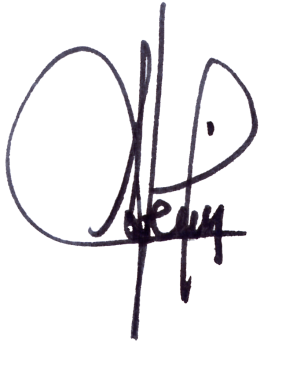 L’Organisatrice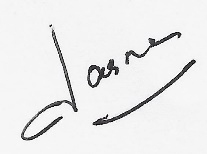 Sophie LASNE, Présidente du CENL’Arbitre du tournoiAlain JOVELIN, AFO2-FIDE